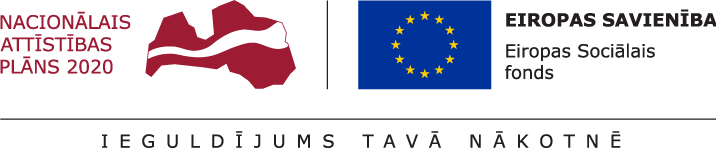 Darbības programmas “Izaugsme un nodarbinātība” 8.2.2.specifiskā atbalsta mērķa “Stiprināt augstākās izglītības institūciju akadēmisko personālu stratēģiskās specializācijas jomās” pirmās projektu iesniegumu atlases kārtas nolikumsI. Prasības projekta iesniedzējam Projektu iesniedzēji ir augstākās izglītības institūcijas, izņemot valsts dibinātas augstskolas aģentūru – koledžu, ievērojot SAM MK noteikumu 14.punktā noteikto.Projekta iesniedzējs iesniedz vienu vai vairākus projektu iesniegumus, ievērojot, ka vienā projekta iesniegumā iekļauj visas SAM MK noteikumu 17.1., 17.2. un 17.3.apakšpunktā minētās atbalstāmās darbības attiecībā uz vienu studiju virzienu vai, ja projekta iesniegums aptver vairākus studiju virzienus, visas šo noteikumu 17.1., 17.2. un 17.3.apakšpunktā minētās atbalstāmās darbības tiek paredzētas katrā no projekta iesniegumā iekļautajiem studiju virzieniem, izņemot darbības attiecībā uz studiju virzienu “Izglītība, pedagoģija un sports” SAM MK noteikumu 22.punktā minētajiem projektu iesniedzējiem.II. Atbalstāmās darbības un izmaksasSAM ietvaros ir atbalstāmas darbības, kas noteiktas SAM MK noteikumu 17.punktā.SAM  ietvaros izmaksas plāno atbilstoši SAM MK noteikumu 15., 18., 19., 45., 46., 48.punktā noteiktajam.Projekta iesniedzējs izmaksas, kas pārsniedz SAM MK noteikumu 20.punktā minēto projekta maksimālo attiecināmo izmaksu kopsummu vienam studiju virzienam, var iekļaut projekta kopējās izmaksās kā neattiecināmās izmaksas un segt tās no saviem līdzekļiem.Izmaksu plānošanā jāņem vērā “Vadlīnijas attiecināmo un neattiecināmo izmaksu noteikšanai 2014.-2020.gada plānošanas periodā”, kas pieejamas Finanšu ministrijas tīmekļa vietnē – http://www.esfondi.lv/upload/00-vadlinijas/2-1--attiecinamibas-vadlinijas_2014-2020.pdfun “Metodika par netiešo izmaksu vienotās likmes piemērošanu projekta izmaksu atzīšanā 2014.-2020.gada plānošanas periodā”, kas pieejamas Finanšu ministrijas tīmekļa vietnē - http://www.esfondi.lv/upload/00-vadlinijas/4.3.-metodika-par-netieso-izmaksu-vienotas-likmes-piemerosanu.pdfProjekta īstenošanas gaitā radušos izmaksu sadārdzinājumu finansējuma saņēmējs sedz no saviem līdzekļiem.III.  Projektu iesniegumu noformēšanas un iesniegšanas kārtībaProjekta iesniegums sastāv no projekta iesnieguma veidlapas latviešu un angļu valodā (atlases nolikuma 1.pielikums un 6.pielikums) un tās pielikumiem:1.pielikums “Projekta īstenošanas laika grafiks” (latviešu un angļu valodā);2.pielikums “Finansēšanas plāns” (latviešu un angļu valodā);3.pielikums “Projekta budžeta kopsavilkums” (latviešu un angļu valodā);4.pielikums. “Apliecinājums par dubultā finansējuma neesamību” (atbilstoši atlases nolikuma 1.pielikuma veidlapai) (latviešu valodā);augstākās izglītības institūcijas attīstības stratēģija (latviešu valodā). Augstākās izglītības institūcijas attīstības stratēģijas daļa par institūcijas cilvēkresursu attīstības plānu iesniedzama latviešu un angļu valodā. Augstākās izglītības institūcijas attīstības stratēģijas kopsavilkums (maksimāli  5 – 10 lapaspuses) iesniedzams tikai angļu valodā;akadēmiskā personāla attīstības pasākumu plāns, kam pielikumā pievienots institūcijas nodarbinātā akadēmiskā personāla angļu valodas prasmes līmeņa pašnovērtējums (atbilstoši starptautiski atzītajai sešu līmeņu sistēmai – A1, A2, B1, B2, C1, C2), kas attiecīgi pamato projektā plānoto personāla kompetenču pilnveides pasākumu atbilstību un pamatotību akadēmiskā snieguma pilnveidei (latviešu un angļu valodā);vismaz viena ārvalstu akadēmiskā personāla veiktajā atlasē izvēlētā ārvalstu akadēmiskā personāla CV, studiju virzienu padomes vai līdzīgas institūcijas protokols, kurā sniegts ārvalstu akadēmiskā personāla atbilstības izvērtējums (zināšanu, pieredzes, kompetenču) izvēlētai akadēmiskā amata vietai, vienošanās/nodomu protokols, kas apliecina iesaisti pirmajā akadēmiskajā gadā projekta ietvaros (latviešu valodā); veiktajā komersantu atlasē akadēmiskā personāla stažēšanās pasākumu īstenošanai izvēlētu vismaz 5 komersantu vienošanās/apliecinājums/ nodomu protokols par iesaisti akadēmiskā personāla stažēšanās pasākumu īstenošanai pirmajā akadēmiskajā gadā  (2018./2019.ak.g.) projekta ietvaros katrā no projektā plānotajiem studiju virzieniem (ja projekta ietvaros paredzēti vairāki studiju virzieni) (ja attiecināms) (latviešu valodā);dokumenti, kas apliecina iepriekšējo pieredzi akadēmiskā personāla mobilitātes pasākumu īstenošanā starptautisko programmu ietvaros (ja attiecināms) (latviešu valodā);projekta budžetā (projekta iesnieguma 3.pielikums) izmaksu aprēķinus pamatojošie dokumenti (attiecināms, ja no projekta iesniegumā, tai skaitā budžetā sniegtās informācijas nav skaidrs kā veidojušās izmaksas) (latviešu valodā);papildus informācija, kas nepieciešama projekta iesnieguma vērtēšanai, ja to nav iespējams integrēt projekta iesniegumā, t.sk. informāciju, kas varētu būt noderīga projekta iesnieguma kvalitātes vērtēšanai, kuru veiks Eiropas Komisijas ekspertu datubāzē iekļautais eksperts (turpmāk – EK eksperts) (latviešu un angļu valodā);projekta iesniedzēja apliecinājums, ka projekta iesnieguma un tā pielikumu latviešu un angļu valodas versijas ir savstarpēji atbilstošas un saskaņotas (latviešu valodā).Projekta iesnieguma pielikumus numurē secīgi, turpinot projekta iesnieguma veidlapas obligāto pielikumu numerāciju. Lai nodrošinātu kvalitatīvu projekta iesnieguma veidlapas aizpildīšanu, izmanto projekta iesnieguma veidlapas aizpildīšanas metodiku (atlases nolikuma 2.pielikums). Projekta iesniedzējs projekta iesniegumu sagatavo un iesniedz Kohēzijas politikas fondu vadības informācijas sistēmā 2014.-2020.gadam (turpmāk – KP VIS) https://ep.esfondi.lv , aizpildot norādītos datu laukus, un pievieno nepieciešamos pielikumus. Projekta iesnieguma veidlapai un tās pielikumiem ir jābūt aizpildītiem datorrakstā (izņemot sadaļu, kurā projekta iesniedzēja atbildīgās amatpersonas vai tās pilnvarotās personas paraksta daļa ir aizpildīta rokrakstā).Projekta iesniegumu sagatavo latviešu valodā (kā arī atbilstoši šī nolikuma 8.1., 8.2., 8.3., 8.5., 8.6. un 8.11.apakšpunktam nodrošina projekta iesnieguma daļu sagatavošanu angļu valodā). Ja kāda no projekta iesnieguma sadaļām vai kāds no projekta iesnieguma pielikumiem ir citā valodā (izņemot šī nolikuma 8.1., 8.2., 8.3., 8.5., 8.6. un 8.11.apakšpunktu minētus dokumentus angļu valodā) atbilstoši Valsts valodas likumam pievieno Ministru kabineta 2000.gada 22.augusta noteikumu Nr.291 “Kārtība, kādā apliecināmi dokumentu tulkojumi valsts valodā” noteiktajā kārtībā vai notariāli apliecinātu tulkojumu valsts valodā.Projekta iesniegumā summas norāda euro ar precizitāti līdz 2 zīmēm aiz komata.Centrālā finanšu un līgumu aģentūra kā sadarbības iestāde (turpmāk – sadarbības iestāde) sagatavo un publicē paziņojumu par projektu iesniegumu atlasi oficiālajā izdevumā “Latvijas Vēstnesis” un sadarbības iestādes tīmekļa vietnē.Projekta iesniegumu iesniedz līdz projektu iesniegumu iesniegšanas beigu termiņam. Ja projekta iesniegums tiek iesniegts pēc projektu iesniegumu iesniegšanas beigu termiņa, tas netiek vērtēts un projekta iesniedzējs saņem sadarbības iestādes paziņojumu par atteikumu vērtēt projekta iesniegumu.IV. Projektu iesniegumu vērtēšanas kārtībaProjektu iesniegumu vērtēšanai sadarbības iestādes vadītājs ar rīkojumu izveido projektu iesniegumu vērtēšanas komisiju (turpmāk – vērtēšanas komisija). Vērtēšanas komisijas sastāvā iekļauj pārstāvjus no sadarbības iestādes, atbildīgās iestādes, kuras pārziņā ir attiecīgais specifiskā atbalsta mērķis, Izglītības un zinātnes ministrijas, Kultūras ministrijas, Veselības ministrijas un Zemkopības ministrijas, kā arī vadošās iestādes pārstāvi novērotāja statusā. Vērtēšanas komisija darbojas saskaņā ar Eiropas Savienības fondu projektu iesniegumu vērtēšanas komisijas nolikumu, kuru apstiprina sadarbības iestādes vadītājs. Sadarbības iestāde projektu iesniegumu vērtēšanā nodrošina EK ekspertu piesaisti, atbilstoši SAM MK noteikumu 41.punktā minētajam, izmantojot šādus atlases kritērijus:ekspertam ir doktora zinātniskais grāds;ekspertam ir augstākās izglītības akadēmiskā personāla profesionālās pilnveides, mobilitātes un karjeras attīstības stratēģiskās īstenošanas praktiskā vai pētnieciskā pieredze pēdējo četru gadu laikā;ir vēlams, lai ekspertam būtu pieredze Ekonomiskās sadarbības un attīstības organizācijas vai citos līdzvērtīgos starptautiskā līmeņa pētījumos augstākajā izglītībā.Katru projekta iesniegumu vērtē divi EK eksperti, atbilstoši projektu iesniegumu vērtēšanas kvalitātes kritērijiem (atlases nolikuma 3.pielikuma kritēriji Nr.3.1., Nr.3.2., 3.3. un 3.4.), izmantojot projektu iesniegumu vērtēšanas kritēriju piemērošanas metodiku (atlases nolikuma 4. pielikums).  Katrs EK eksperts sniedz savu neatkarīgu vērtējumu atbilstoši EK ekspertu kvalitātes vērtēšanas standartformai.Viens no projekta iesnieguma vērtēšanā iesaistītajiem  EK ekspertiem, ņemot vērā kvalifikāciju un pieredzi, tiek nominēts kā galvenais EK eksperts, kurš ir atbildīgs par abu EK ekspertu konsolidētā viedokļa formulēšanu. EK ekspertu konsolidēto vērtējumu, kurš satur skaitlisku vērtējumu jeb punktus un pamatotu argumentāciju katrā no vērtēšanas kritērijiem, sagatavo atbilstoši kvalitātes vērtēšanas standartformai un apstiprina abi EK eksperti. Ja pēc abu EK ekspertu individuālā vērtējuma sniegšanas tiek konstatēts, ka eksperti nevar vienoties par konsolidēto vērtējumu viedokļu būtiskas atšķirības dēļ, atzinumā norāda, ka konsolidētais viedoklis netiek apstiprināts, un eksperti par to informē sadarbības iestādi. Šajos gadījumos tiek pieaicināts trešais EK eksperts, kurš veic neatkarīgu projekta iesnieguma vērtēšanu atbilstoši EK ekspertu kvalitātes vērtēšanas standartformai. Pēc trešā EK eksperta vērtējuma iesniegšanas tiek sagatavots konsolidētais vērtējums, vienojoties trešajam ekspertam ar to no pirmreizējo vērtējumu sniegušajiem ekspertiem, kura vērtējums kopējā punktu ziņā, ņemot vērā kvalitātes kritēriju vērtējuma punktu svērto aritmētisko vidējo vērtību ir tuvāks trešā EK eksperta vērtējumam. Konsolidēto vērtējumu sagatavo eksperts, kurš, ņemot vērā kvalifikāciju un pieredzi, tiek nominēts kā galvenais EK eksperts. Konsolidēto vērtējumu apstiprina divi EK eksperti, kuri iesaistījušies konsolidētā vērtējuma sagatavošanā. Pirms vērtēšanas uzsākšanas EK eksperts paraksta interešu konflikta neesamības, objektivitātes un konfidencialitātes apliecinājumu.Viens EK eksperts var veikt vairāku projektu iesniegumu vērtēšanu atbilstoši savai kvalifikācijai un pieredzei.Vērtēšanas komisijas locekļi ir atbildīgi par projektu iesniegumu savlaicīgu, objektīvu un rūpīgu izvērtēšanu atbilstoši Latvijas Republikas un Eiropas Savienības normatīvajiem aktiem, projektu iesniegumu vērtēšanas komisijas nolikumam, atlases nolikuma 3.pielikumā iekļautajiem projekta iesnieguma vērtēšanas kritērijiem (vienotajiem un specifiskajiem atbilstības kritērijiem, kā arī kvalitātes kritērijiem Nr.3.5., 3.6., 4.1. un 4.2.), kā arī ir atbildīgi par konfidencialitātes ievērošanu. Vērtēšanas komisija vērtē projekta iesnieguma atbilstību projektu iesniegumu vērtēšanas kritērijiem (atlases nolikuma 3. pielikums), izmantojot projektu iesniegumu vērtēšanas kritēriju piemērošanas metodiku (atlases nolikuma 4. pielikums) un aizpildot projekta iesnieguma vērtēšanas veidlapu.Atbilstību projektu iesniegumu vērtēšanas kritērijiem (atlases nolikuma 3.pielikums) vērtē sekojošā secībā:sākot vērtēšanu, vispirms vērtē projekta iesnieguma atbilstību vienotajam kritērijam Nr. 1.1. un Nr.1.2. Ja projekta iesniegums neatbilst vienotajam kritērijam Nr. 1.1. un Nr.1.2., tā vērtēšanu neturpina;ja projekta iesniegums atbilst vienotajam kritērijam Nr.1.1. un Nr.1.2., tad vērtēšanai piesaista EK ekspertus, lai vērtētu atbilstību kvalitātes kritērijiem Nr.3.1., Nr.3.2., Nr.3.3., Nr.3.4. Ja projekta iesniegums atbilstoši konsolidētajam EK ekspertu vērtējumam nav sasniedzis noteikto minimālo sasniedzamo punktu skaitu vienā vai vairākos kvalitātes kritērijos Nr.3.1., Nr.3.2., Nr.3.3., Nr.3.4., tā vērtēšanu neturpina;ja projekta iesniegums atbilstoši konsolidētajam EK ekspertu vērtējumam atbilst kvalitātes kritērijiem (ir sasniedzis minimālo nepieciešamo punktu skaitu), tad turpina vērtēt projekta iesnieguma atbilstību pārējiem vērtēšanas kritērijiem.   Pēc vērtēšanas projekti tiek sarindoti prioritārā secībā, atbilstoši saņemtajiem punktiem kvalitātes kritērijos, t.sk., ņemot vērā konsolidētajā EK ekspertu vērtējumā norādīto punktu skaitu (sarindo pēc aprēķinātā vidēji svērtā punktu skaita visos kvalitātes kritērijos):atbalstu atlases kārtas ietvaros sākotnēji sniedz projekta iesniedzējam ar piešķirto augstāko vidēji svērto punktu skaitu; ja pēc sākotnēji atbalstīto projektu iesniedzēju apstiprināšanas ir pieejams finansējums, atbalstu sniedz nākamajam projekta iesniedzējam ar piešķirto augstāko vidēji svērto punktu skaitu; ja vairākiem projektu iesniegumiem piešķirts vienāds vidēji svērto punktu skaits, priekšroka ir:projekta iesniegumam, kas kvalitātes kritērijā Nr. 3.1. “Projekta atbilstība” saņēmis augstāku punktu skaitu;ja arī 30.3.1. apakšpunktā minētajā gadījumā vairākiem projektu iesniegumiem piešķirts vienāds punktu skaits, projekta iesniegumam, kas saņēmis augstāku vērtējumu kvalitātes kritērijā Nr.3.2 “Projekta izstrādes un īstenošanas kvalitāte”.Vērtēšanas komisija sēdē izskata un apspriež projekta iesnieguma vērtējumu un lemj par projekta iesnieguma virzīšanu apstiprināšanai vai apstiprināšanai ar nosacījumu vai noraidīšanai. Vērtēšanas komisijas lēmums tiek atspoguļots vērtēšanas komisijas atzinumā.Ja projekta iesniegums apstiprināms ar nosacījumu/iem, vērtēšanas komisijas atzinumā norāda nosacījumu izpildei noteiktās darbības un termiņu. Projekta iesniedzējs veic tikai tās darbības, kuras ir noteiktas lēmumā par projekta iesnieguma apstiprināšanu ar nosacījumu, nemainot projekta iesniegumu pēc būtības.Pēc precizētā projekta iesnieguma saņemšanas sadarbības iestādē, vērtēšanas komisija izvērtē veiktos precizējumus projekta iesniegumā atbilstoši kritērijiem, kuru izpildei tika izvirzīti papildus nosacījumi, un aizpilda projekta iesnieguma vērtēšanas veidlapu. V. Lēmuma pieņemšana par projekta iesnieguma apstiprināšanu, apstiprināšanu ar nosacījumu vai noraidīšanu un paziņošanas kārtībaPamatojoties uz vērtēšanas komisijas atzinumu, sadarbības iestāde izdod pārvaldes lēmumu vai administratīvo aktu (turpmāk – lēmums) par:projekta iesnieguma apstiprināšanu;projekta iesnieguma apstiprināšanu ar nosacījumu;projekta iesnieguma noraidīšanu.Lēmumu par projekta iesnieguma apstiprināšanu, apstiprināšanu ar nosacījumu vai noraidīšanu sadarbības iestāde pieņem 3 mēnešu laikā pēc projektu iesniegumu iesniegšanas beigu datuma.Lēmumu par projekta iesnieguma apstiprināšanu sadarbības iestāde pieņem, ja tiek izpildīti visi turpmāk minētie nosacījumi:uz projekta iesniedzēju nav attiecināms neviens no Eiropas Savienības struktūrfondu un kohēzijas fonda 2014.-2020.gada plānošanas perioda vadības likuma (turpmāk – Likums) 23.pantā minētajiem izslēgšanas noteikumiem (attiecināms, ja projekta iesniedzējs ir juridiska persona);projekta iesniegums atbilst projektu iesniegumu vērtēšanas kritērijiem;ja ir pieejams finansējums projektu īstenošanai.Lēmumu par projekta iesnieguma noraidīšanu sadarbības iestāde pieņem, ja iestājas vismaz viens no nosacījumiem: uz projekta iesniedzēju attiecas vismaz viens no Likuma 23.pantā minētajiem izslēgšanas noteikumiem; uz projekta iesniedzēju attiecas vismaz viens no Likuma 23.pantā minētajiem izslēgšanas noteikumiem (attiecināms, ja projekta iesniedzējs ir juridiska persona);projekta iesniegums neatbilst projekta iesnieguma vērtēšanas kritērijiem, un nepilnības novēršana ietekmētu projekta iesniegumu pēc būtības;atlases kārtas ietvaros nav pieejams finansējums projekta īstenošanai.Lēmumu par projekta iesnieguma apstiprināšanu ar nosacījumu pieņem, ja projekta iesniegums neatbilst kādam no projektu iesniegumu vērtēšanas precizējamajiem kritērijiem un projekta iesniedzējam jāveic sadarbības iestādes noteiktās darbības, lai projekta iesniegums atbilstu projektu iesniegumu vērtēšanas kritērijiem.Ja projekta iesniegums ir apstiprināts ar nosacījumu, pēc precizētā projekta iesnieguma iesniegšanas vērtēšanas komisija to izvērtē un sniedz atzinumu par nosacījumu izpildi. Pamatojoties uz vērtēšanas komisijas atzinumu, sadarbības iestāde izdod atzinumu par lēmumā noteikto nosacījumu izpildi.Ja projekta iesniedzējs neizpilda lēmumā par projekta iesnieguma apstiprināšanu ar nosacījumu ietvertos nosacījumus vai neizpilda tos noteiktajā termiņā, projekta iesniegums ir uzskatāms par noraidītu.Lēmumu par projekta iesnieguma apstiprināšanu, apstiprināšanu ar nosacījumu, noraidīšanu un atzinumu par nosacījumu izpildi sadarbības iestāde sagatavo elektroniska dokumenta formātā un projekta iesniedzējam paziņo normatīvajos aktos noteiktajā kārtībā. Lēmumā par projekta iesnieguma apstiprināšanu vai atzinumā par nosacījumu izpildi tiek iekļauta informācija par vienošanās vai līguma slēgšanas procedūru.Informāciju par apstiprinātajiem projektu iesniegumiem publicē sadarbības iestādes tīmekļa vietnē www.cfla.gov.lv.VI. Papildu informācijaSaskaņā ar SAM MK noteikumu 50.punktā noteikto, finansējuma saņēmējiem pēc projekta iesnieguma apstiprināšanas un līguma vai vienošanās par projekta īstenošanu noslēgšanas būs iespēja saņemt avansa maksājumu, to saņemot pa daļām:finansējuma saņēmējiem, kas ir privātpersonu dibinātas augstākās izglītības institūcijas, viens avansa maksājums nepārsniedz 30 procentus, bet avansa un starpposma maksājumu kopsumma nepārsniedz 90 procentus no projektam piešķirtā Eiropas Sociālā fonda finansējuma un valsts budžeta līdzfinansējuma kopsummas;finansējuma saņēmējiem, kam ir valsts budžeta daļēji finansētas atvasinātas publiskas personas statuss, kura projektu īsteno tai deleģēto valsts pārvaldes uzdevumu ietvaros, viens avansa maksājums nepārsniedz 30 procentus no projektam piešķirtā Eiropas Sociālā fonda finansējuma un valsts budžeta līdzfinansējuma kopsummas, bet avansa un starpposma maksājumu kopsumma var būt 100 procenti no projektam piešķirtā Eiropas Sociālā fonda finansējuma un valsts budžeta līdzfinansējuma kopsummas.Projektu īstenošanas maksimālais termiņš ir četri gadi, bet ne vēlāk kā līdz 2023.gada 30.novembrim.Jautājumus par projekta iesnieguma sagatavošanu un iesniegšanu lūdzam nosūtīt uz elektroniskā pasta adresi atlase@cfla.gov.lv vai lūdzam vērsties sadarbības iestādes klientu apkalpošanas centrā (Meistaru ielā 10, Rīgā, tālruni 66939777). Atbildes uz iesūtītajiem jautājumiem tiks nosūtītas elektroniski jautājuma uzdevējam. Projekta iesniedzējs jautājumus par konkrēto projektu iesniegumu atlasi iesniedz ne vēlāk kā 2 darba dienas līdz projektu iesniegumu iesniegšanas beigu termiņam. Atbildes uz biežāk uzdotajiem jautājumiem ir pieejamas sadarbības iestādes tīmekļa vietnē http://cfla.gov.lv/lv/es-fondi-2014-2020/biezak-uzdotie-jautajumi.Aktuālā informācija par projektu iesniegumu atlasēm ir pieejama sadarbības iestādes tīmekļa vietnē http://cfla.gov.lv/lv/es-fondi-2014-2020/izsludinatas-atlases.Līguma vai vienošanās par projekta īstenošanu projekta teksts līguma vai vienošanās slēgšanas procesā var tikt precizēts atbilstoši projekta specifikai. Saskaņā ar Likuma 27.pantu, sadarbības iestāde ir tiesīga pieņemt lēmumu, ar kuru nosaka aizliegumu fiziskajai vai juridiskajai personai vai personai, kura ir attiecīgās juridiskās personas valdes vai padomes loceklis vai prokūrists, vai persona, kura ir pilnvarota pārstāvēt projekta iesniedzēju ar filiāli saistītās darbībās, piedalīties projektu iesniegumu atlasē uz laiku, kas nepārsniedz trīs gadus no lēmuma spēkā stāšanās dienas, ja šī persona:apzināti ir sniegusi nepatiesu informāciju, kas ir būtiska projekta iesnieguma novērtēšanai;īstenojot projektu Likuma izpratnē, apzināti sniegusi sadarbības iestādei nepatiesu informāciju vai citādi ļaunprātīgi rīkojusies saistībā ar projekta īstenošanu, kas ir bijis par pamatu neatbilstoši veikto izdevumu ieturēšanai vai atgūšanai, un sadarbības iestāde ir izmantojusi Likuma 20.panta 13.punktā minētajā normatīvajā aktā paredzētās tiesības vienpusēji atkāpties no vienošanās par projekta īstenošanu.Pielikumi:1.pielikums. Projekta iesnieguma veidlapa un tās pielikumi uz 11 lappusēm;2.pielikums. Projekta iesnieguma veidlapas aizpildīšanas metodika 33 lappusēm;3.pielikums. Projektu iesniegumu vērtēšanas kritēriji uz 7 lappusēm;4.pielikums. Projektu iesniegumu vērtēšanas kritēriju piemērošanas metodika uz 30 lappuses;5.pielikums. Līgums/vienošanās par Eiropas Savienības fonda projekta īstenošanu projekts uz 16 lappusēm;6.pielikums. Projekta iesnieguma veidlapa tulkojums angļu valodā uz 11 lappusēm.Specifiskā atbalsta mērķa īstenošanu reglamentējošie Ministru kabineta noteikumiMinistru kabineta 2018.gada 9.janvāra noteikumi Nr.25 „Darbības programmas “Izaugsme un nodarbinātība” 8.2.2.specifiskā atbalsta mērķa "Stiprināt augstākās izglītības institūciju akadēmisko personālu stratēģiskās specializācijas jomās” pirmās, otrās un trešās projektu iesniegumu atlases kārtas īstenošanas noteikumi” (turpmāk – SAM MK noteikumi).Ministru kabineta 2018.gada 9.janvāra noteikumi Nr.25 „Darbības programmas “Izaugsme un nodarbinātība” 8.2.2.specifiskā atbalsta mērķa "Stiprināt augstākās izglītības institūciju akadēmisko personālu stratēģiskās specializācijas jomās” pirmās, otrās un trešās projektu iesniegumu atlases kārtas īstenošanas noteikumi” (turpmāk – SAM MK noteikumi).Finanšu nosacījumiSpecifiskā atbalsta mērķa pirmajai kārtai (turpmāk – SAM) pieejamais kopējais attiecināmais finansējums ir 20 340 686  euro, tai skaitā Eiropas Sociālā fonda finansējums – 17 289 583 euro un valsts budžeta līdzfinansējums – 3 051 103 euro.SAM ietvaros īsteno projektu, kas nav saistīts ar saimnieciskās darbības veikšanu vai nav kvalificējams kā komercdarbības atbalsts, un tā maksimālā publiskā finansējuma intensitāte ir 100 procenti, ko veido:valsts budžeta atbalsta intensitāte – 15 procenti;Eiropas Sociālā fonda atbalsta intensitāte – 85 procenti.Projektu iesniedzēji ir augstākās izglītības institūcijas, izņemot valsts dibinātas augstskolas aģentūru – koledžu, ievērojot SAM MK noteikumu 14.punktā noteikto.SAM ietvaros izmaksas ir attiecināmas, ja tās atbilst SAM MK noteikumos minētajām izmaksu pozīcijām un ir radušās:valsts koledžām – no dienas, kad noslēgta vienošanās par projekta īstenošanu;pārējiem finansējuma saņēmējiem – no SAM MK noteikumu spēkā stāšanās dienas, t.i. no 2018.gada 19.janvāra.Specifiskā atbalsta mērķa pirmajai kārtai (turpmāk – SAM) pieejamais kopējais attiecināmais finansējums ir 20 340 686  euro, tai skaitā Eiropas Sociālā fonda finansējums – 17 289 583 euro un valsts budžeta līdzfinansējums – 3 051 103 euro.SAM ietvaros īsteno projektu, kas nav saistīts ar saimnieciskās darbības veikšanu vai nav kvalificējams kā komercdarbības atbalsts, un tā maksimālā publiskā finansējuma intensitāte ir 100 procenti, ko veido:valsts budžeta atbalsta intensitāte – 15 procenti;Eiropas Sociālā fonda atbalsta intensitāte – 85 procenti.Projektu iesniedzēji ir augstākās izglītības institūcijas, izņemot valsts dibinātas augstskolas aģentūru – koledžu, ievērojot SAM MK noteikumu 14.punktā noteikto.SAM ietvaros izmaksas ir attiecināmas, ja tās atbilst SAM MK noteikumos minētajām izmaksu pozīcijām un ir radušās:valsts koledžām – no dienas, kad noslēgta vienošanās par projekta īstenošanu;pārējiem finansējuma saņēmējiem – no SAM MK noteikumu spēkā stāšanās dienas, t.i. no 2018.gada 19.janvāra.Projektu iesniegumu atlases īstenošanas veidsAtklāta projektu iesniegumu atlase Atklāta projektu iesniegumu atlase Projekta iesnieguma iesniegšanas termiņšNo 2018.gada 12.aprīļalīdz 2018.gada .jūnijam.